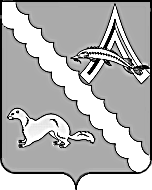 АДМИНИСТРАЦИЯ АЛЕКСАНДРОВСКОГО РАЙОНАТОМСКОЙ ОБЛАСТИПОСТАНОВЛЕНИЕВ соответствии с пунктом 5 статьи 242 Бюджетного кодекса Российской Федерации,ПОСТАНОВЛЯЮ:Утвердить Порядок принятия главными администраторами бюджетных средств решений о наличии потребности в межбюджетных трансфертах, полученных из бюджета района в форме субсидий, субвенций и иных межбюджетных трансфертов, имеющих целевое назначение, не использованных в отчетном финансовом году, согласно приложению.Настоящее постановление вступает в силу со дня его подписания и подлежит размещению на официальном сайте Администрации района в сети "Интернет".Контроль за исполнением постановления возложить на руководителя Финансового отдела Администрации Александровского района Бобрешеву Л.Н.Глава Александровского района                                                                          И.С. КрыловБобрешева Л.Н.Рассылка:Отдел экономики Администрации Александровского района;Финансовый отдел Администрации Александровского района;Администрации сельских  поселений районаПриложение 1 к постановлению АдминистрацииАлександровского района Томской области от 07.06.2018  №700 ПОРЯДОКпринятия главными администраторами бюджетных средств решений о наличии потребности в межбюджетных трансфертах, полученных из бюджета района в форме субсидий, субвенций и иных межбюджетных трансфертов, имеющих целевое назначение, не использованных в отчетном финансовом годуНастоящий Порядок устанавливает правила принятия главными администраторами бюджетных средств решений о наличии потребности в межбюджетных трансфертах, полученных из бюджета района в форме субсидий, субвенций и иных межбюджетных трансфертов, имеющих целевое назначение, не использованных в отчетном финансовом году (далее – неиспользованные остатки межбюджетных трансфертов), и их возврата в бюджеты сельских поселений Александровского района Томской области, для финансового обеспечения расходов бюджета, соответствующих целям предоставления указанных межбюджетных трансфертов (далее – Порядок).В настоящем Порядке главными администраторами бюджетных средств являются главные распорядители средств бюджета района, главные администраторы доходов бюджета района, включенные в перечни главных распорядителей средств бюджета района и главных администраторов доходов бюджета района, утвержденные решением Думы Александровского района о бюджете района на соответствующий финансовый год и плановый период.Для подтверждения потребности в неиспользованных остатках целевых межбюджетных трансфертов главные администраторы средств бюджетов сельских поселений Александровского района Томской области, не позднее пяти рабочих дней со дня поступления указанных средств в бюджет района представляют главным администраторам бюджетных средств следующие документы:ходатайство о наличии потребности в неиспользованных остатках межбюджетных трансфертов с указанием кодовой целей межбюджетных трансфертов, сумм и причин их образования;отчет о расходах бюджета сельского поселения, источником финансового обеспечения которых являются указанные межбюджетные трансферты согласно приложению к Порядку;документы, подтверждающие возврат неиспользованных остатков межбюджетных трансфертов в бюджет района: уведомление по расчетам между бюджетами (форма по ОКУД 0504817), платежные документы;расчеты и документы, подтверждающие потребность в неиспользованных остатках межбюджетных трансфертов.Ответственность за достоверность представленных документов несут главные администраторы средств бюджетов сельских поселений Александровского района Томской области с действующим законодательством.Главные администраторы бюджетных средств в течение 5 рабочих дней с момента получения документов, предусмотренных пунктом 2 настоящего Порядка, принимают решения о наличии (отсутствии) потребности в неиспользованных остатках межбюджетных трансфертов.Основаниями для принятия решений об отсутствии потребности в неиспользованных остатках целевых межбюджетных трансфертов являются:реализация в полном объеме целей, предусмотренных условиями предоставления межбюджетных трансфертов;предоставление документов не в полном объеме или недостоверных сведений.В случае принятия решения об отсутствии потребности в неиспользованных остатках межбюджетных трансфертов главные администраторы бюджетных средств направляют главным администраторам средств бюджетов сельских поселений Александровского района копии решений с указанием причин, послуживших основанием для принятия решений.При устранении причин, указанных в подпункте 2 пункта 5 настоящего Порядка, главные администраторы средств бюджетов сельских поселений Александровского района Томской области имеют право в течение трех рабочих дней со  дня принятия решений об отсутствии потребности на повторное направление документов, подтверждающих потребность в неиспользованных остатков межбюджетных трансфертов.При принятии решения о наличии потребности в неиспользованных остатках межбюджетных трансфертов главные распорядители бюджетных средств направляют указанное решение на согласование в Финансовый отдел Администрации Александровского района с приложением документов, предусмотренных пунктом 2 Порядка.Согласование Финансовым отделом Администрации Александровского района решений о наличии потребности в неиспользованных остатках межбюджетных трансфертов осуществляется в течение 10 рабочих дней со дня их предоставления.После согласования с Финансовым отделом Администрации Александровского района решений о наличии потребности в неиспользованных остатках межбюджетных трансфертов главные администраторы бюджетных средств в течении трех рабочих дней оформляют в двух экземплярах Уведомление по расчета между бюджетами (форма по ОКУД 0504817) на их возврат в бюджет, которому они были ранее предоставлены. Один экземпляр уведомления направляются главному администратору средств бюджета сельского поселения Александровского района Томской области, второй в Финансовый отдел Администрации Александровского района.Возврат из бюджета района неиспользованных остатков межбюджетных трансфертов, потребность в  которых подтверждена, осуществляется не позднее 30 рабочих дней со дня поступления указанных средств в бюджет района.Приложениек Порядку принятия главными администраторами бюджетных средств решений о наличии потребности в межбюджетных трансфертах, полученных из бюджета района в форме субсидий, субвенций и иных межбюджетных трансфертов, имеющих целевое назначение, не использованных в отчетном финансовом годуОтчет о расходах бюджета муниципального образования, источником финансового обеспечения которых являются целевые межбюджетные трансферты за 20____годРуководитель                       ____________________                  ________________________Главный бухгалтер              _____________________                   ________________________07.06.2018№700  №700  с. Александровскоес. Александровскоес. АлександровскоеОб утверждении Порядка принятия главными администраторами бюджетных средств решений о наличии потребности в межбюджетных трансфертах, полученных из бюджета района в форме субсидий, субвенций и иных межбюджетных трансфертов, имеющих целевое назначение, не использованных в отчетном финансовом годуОб утверждении Порядка принятия главными администраторами бюджетных средств решений о наличии потребности в межбюджетных трансфертах, полученных из бюджета района в форме субсидий, субвенций и иных межбюджетных трансфертов, имеющих целевое назначение, не использованных в отчетном финансовом годуЦель, направление расходованияКБК (КФСР, КЦСР, КВР, КОСГУ)Поступило средств из бюджета района, руб.Утверждено бюджетных ассигнований, руб.Кассовые расходы, руб.Остаток межбюджетных трансфертов, полученных в форме субсидий, субвенций и иных межбюджетных трансфертов, имеющих целевое назначение, не использованных в отчетном финансовом году, руб.Сумма возврата остатка межбюджетных трансфертов, полученных в форме субсидий, субвенций и иных межбюджетных трансфертов, имеющих целевое назначение, не использованных в отчетном финансовом годуСумма возврата остатка межбюджетных трансфертов, полученных в форме субсидий, субвенций и иных межбюджетных трансфертов, имеющих целевое назначение, не использованных в отчетном финансовом годуЦель, направление расходованияКБК (КФСР, КЦСР, КВР, КОСГУ)Поступило средств из бюджета района, руб.Утверждено бюджетных ассигнований, руб.Кассовые расходы, руб.Остаток межбюджетных трансфертов, полученных в форме субсидий, субвенций и иных межбюджетных трансфертов, имеющих целевое назначение, не использованных в отчетном финансовом году, руб.Сумма, руб.Дата12345678Итого